Отчёт о проведённой работе по добровольческой акции«Твой выбор профессии» с 7 по 18 апреля 2019 года В ГБОУ «СОШ № 4 с.п. Экажево»Профориентационное занятие в начальных классах.В рамках акции профориентаторов-добровольцев «Твой выбор профессии» 8 апреля 2019 года в начальных классах ГБОУ «СОШ № 4 с.п. Экажево» прошло мероприятие «Все работы хороши – выбирай на вкус» под девизом: «Каждая профессия по-своему важна и нужна!».Добровольцами-профориентаторами были классные руководители начальных классов. В рамках мероприятия была проведена беседа о мире профессий с элементами игры с целью создания у младших школьников конкретно-наглядных представлений о мире профессий, осознания учащимися ценности и важности профессии в современном мире, получения информации о мире профессий.Классные руководители провели с детьми профориентационные игры и упражнения: «Самая-самая», «Волшебный мешочек», «Профессия на букву», «Кто есть кто».В конце мероприятия подведены итоги соревнования между детьми. Наиболее активные участники, набравшие наибольшее количество баллов, награждены почётными грамотами.Детям игры очень понравились. Ребята получили и домашнее задание: написать сочинение на тему «Моя будущая профессия» и нарисовать рисунки по данной теме.Классный час в 5 классеВ рамках акции «Твой выбор профессии» 10 апреля 2019 года в 5 классе ГБОУ «СОШ № 4 с.п. Экажево»  проведен классный час на тему «5 + МЫ». Это занятие проведено в целях профориентации  учащихся. Прошло оно в форме профориентационных игр: «Аукцион» - учащиеся назвали произведения, стихи, фильмы, в которых встречаются профессии. Игра «Рисунок с закрытыми глазами», где дети с закрытыми глазами рисовали представителей разных профессий. В ходе игры «Угадай, кто я?» ученики изобразили представителей разных профессий, а зрители угадывали. Так играя, пятиклассники ознакомились с представителями пяти типов профессий: «Человек-Человек», «Человек-Техника», «Человек-закон», «Человек-Природа», «Человек-Художественный образ». Учащиеся узнали, что мир профессий многолик и разнообразен, что все профессии нужны и важны.       Классный час в 6 классе   Сделать правильный выбор будущей профессии – это значит выбрать работу, которая будет нужна людям, обществу и будет доступной и посильной для тебя в будущем, которая принесет тебе удовлетворение и радость.   Чтобы ученикам помочь в будущем выбрать профессию по душе, был проведен в шестом классе ГБОУ «СОШ № 4 с.п. Экажево» классный час «5 + МЫ».   Сначала нужно было сформировать две команды, выбрать командира корабля.  И ребята отправились в необычное космическое путешествие к загадочной планете «5+ МЫ». Рассказывали о профессиях своих родителей, побывали на планетах: «Аукцион», «Узнай меня», «Пойми меня», «Профессиональная дорожка», «Угадай, кто я?», «Профессиональный час». И,  наконец, долетели до планеты «5+ МЫ» и узнали, что профессии по предмету деятельности делятся на пять типов.    Ребята с большим удовольствием «запускали моторы» и  летели из одной планеты на другую. И всем это очень понравилось.   Подсчет баллов определил, что команды набрали одинаковое количество баллов. И дети сами объявили: «Победила дружба!».                        Классный час в 7 и 8 классахВ мире существует огромное количество профессий и специальностей. Они подразделены на пять типов в зависимости от взаимоотношения человека и объекта действия: «человек-природа», «человек-человек», «человек-техника», «человек - художественный образ», «человек - знаковая система». Об этих типах профессий и говорили учащиеся 7 и 8 классов ГБОУ «СОШ № 4 с.п. Экажево» на классном часе 12 апреля 2019 года.С ребятами были обсуждены и такие темы, как: «Какие профессии у ваших родителей?», «Почему они выбрали именно эту профессию?», «Кто повлиял на их выбор?» и «Какая профессия нравится тебе больше всего?». Было проведено и тестирование. По нему дети определили, к какому типу профессий они склонны.Библиотекарь школы Экажева М.Б. ознакомила семиклассников с книжной выставкой «Все работы хороши – выбирай на вкус!» и со стендом «Мир профессий».Классный час завершился инсценировкой стихотворения В.Маяковского «Кем быть?». Также учащиеся получили домашнее задание: написать сочинение о своей будущей профессии.                        Классный час в 11 классеЗадача профессионального выбора только на первый взгляд кажется легкой. Специалисты насчитывают только в нашей стране около 7000 профессий, причем постоянно возникают новые и отмирают устаревшие.             Как среди этого многообразия молодому человеку выбрать одну - единственную? Поэтому классный час, проведенный в 11 классе ГБОУ «СОШ № 4 с.п. Экажево» 15/04/19 года  по теме «Мир профессий» предназначен оказать помощь школьникам получить полную информацию о мире профессий, требованиях профессии к личности.             Рассмотрев прогноз развития рынка труда, мы пришли к выводу, что ценить в работниках будут интеллект, способность творить и уживаться в коллективе.4. В рамках недели библиотекарем школы Экажевой М.Б. организованы выставки книг, буклетов, брошюр, информационных листов по выбору профессии.                                              Исполнитель: Эсмурзиева А.А.                                                                 Фотоотчет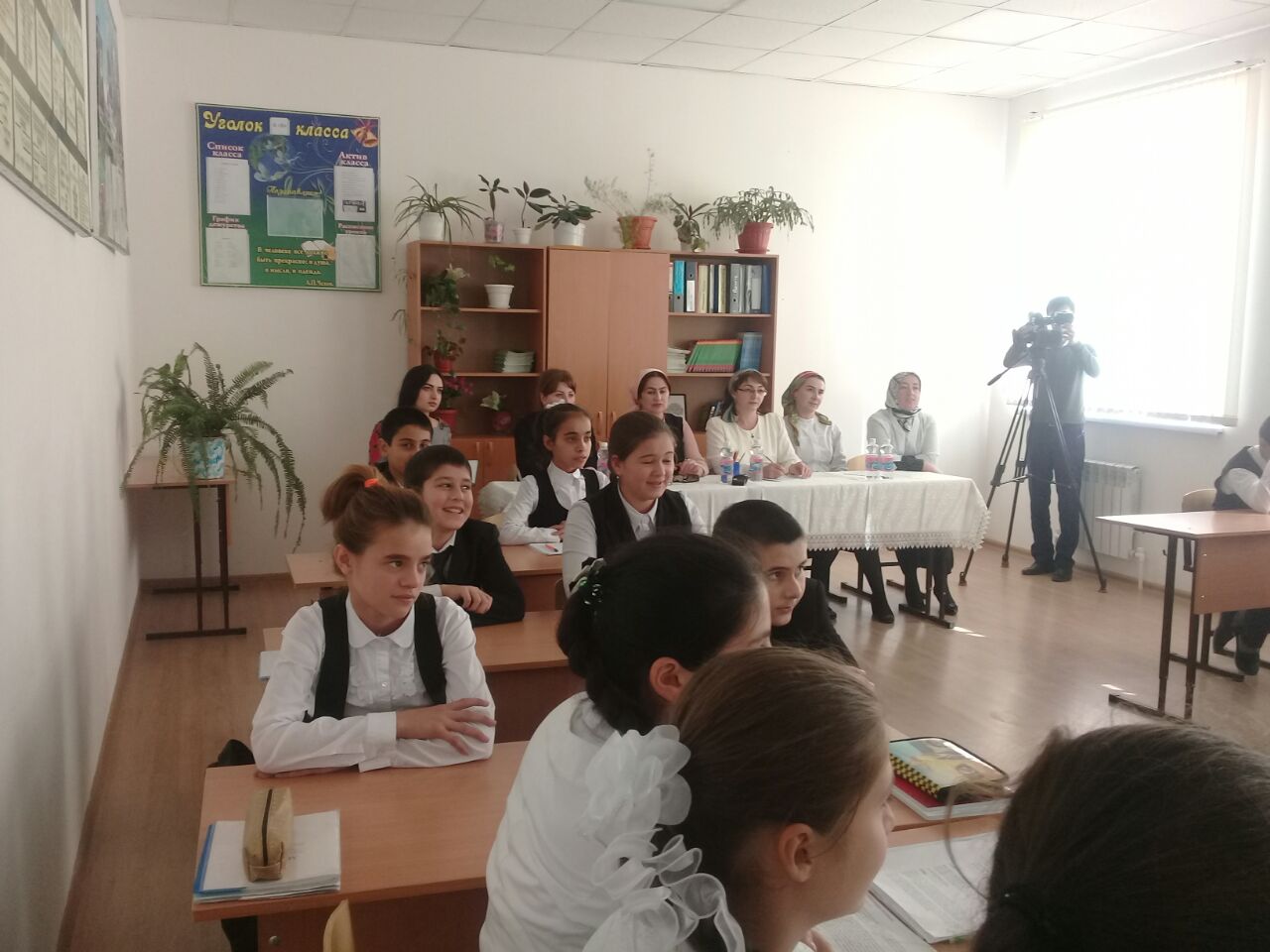 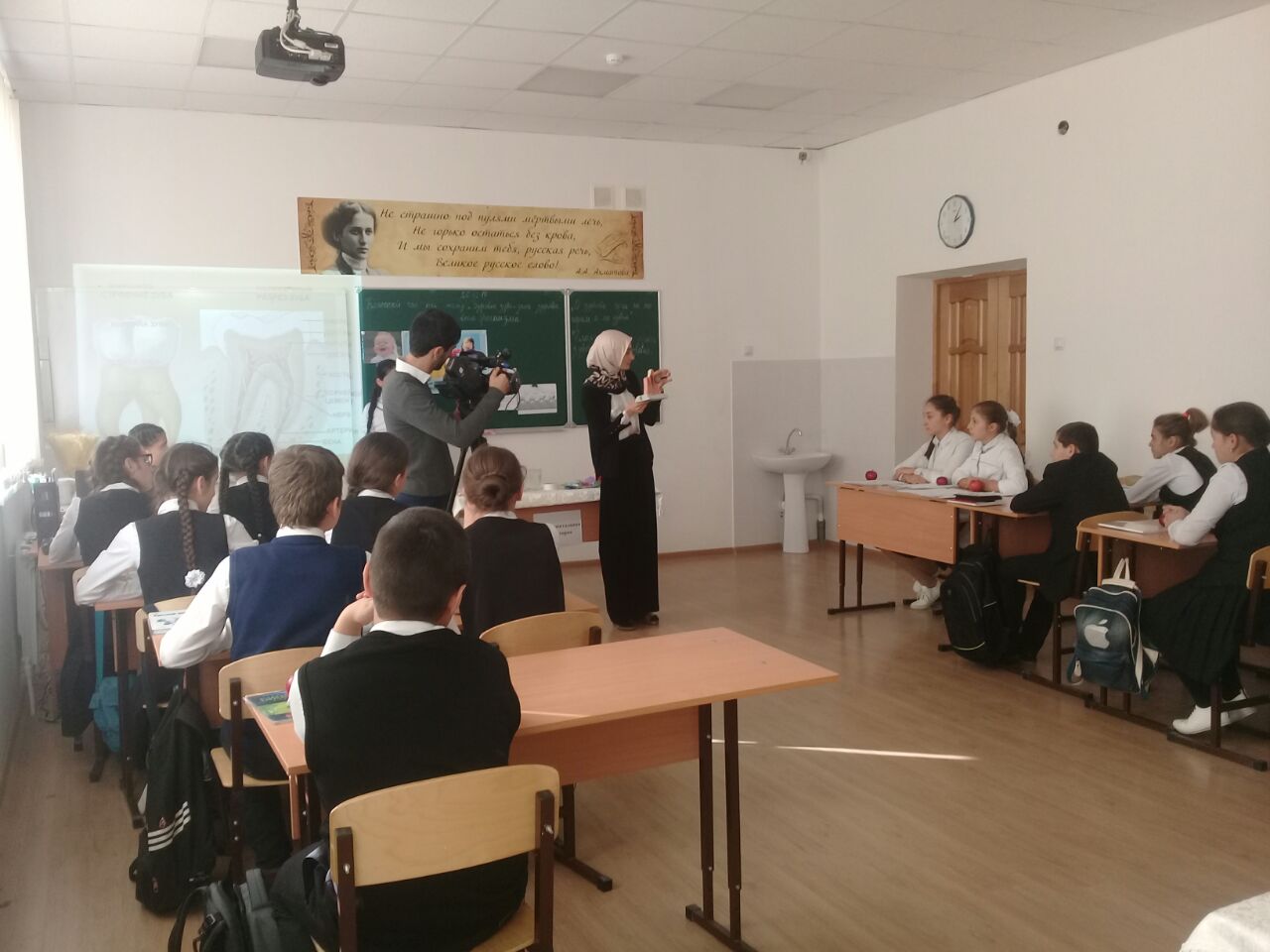 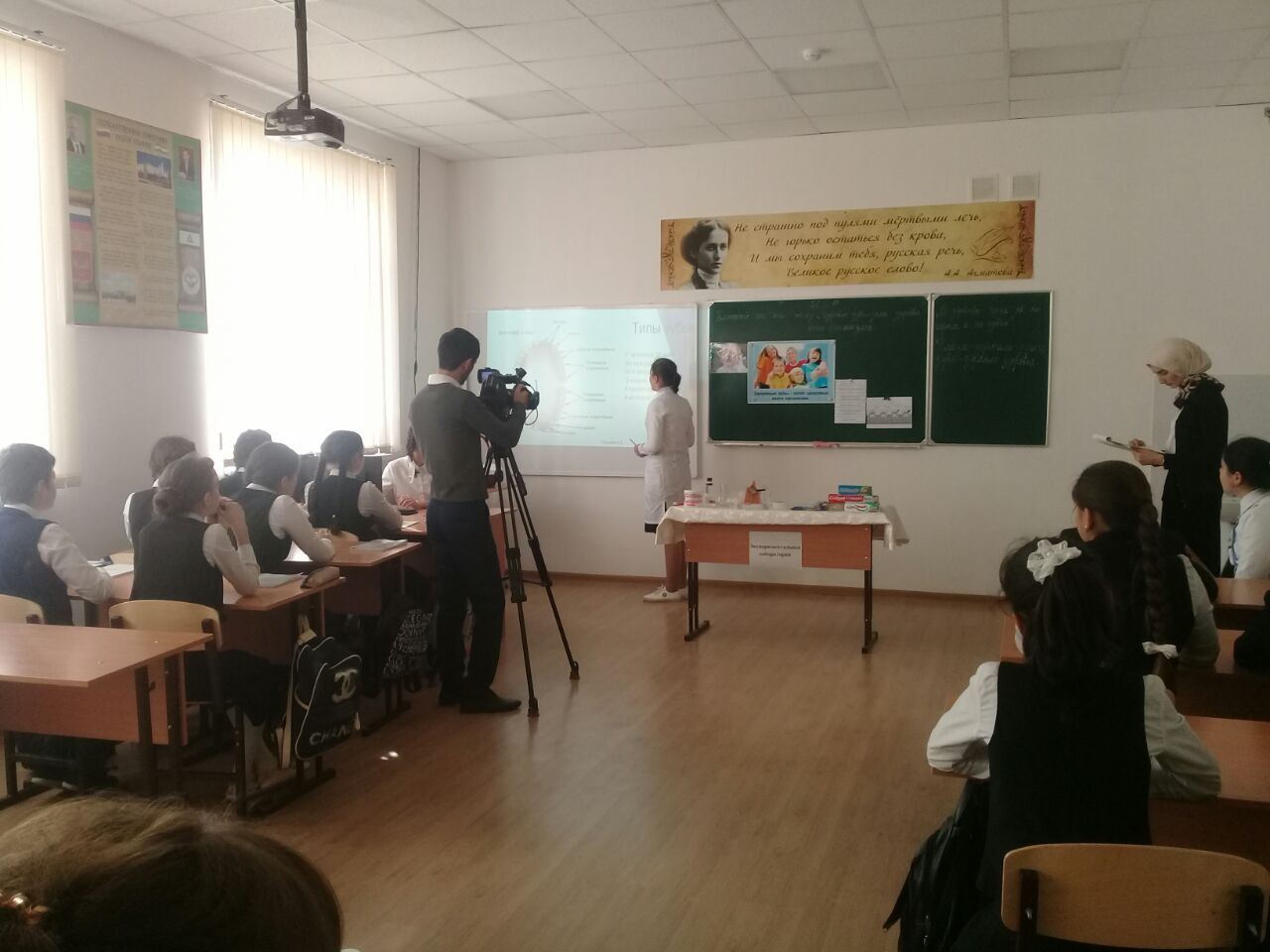 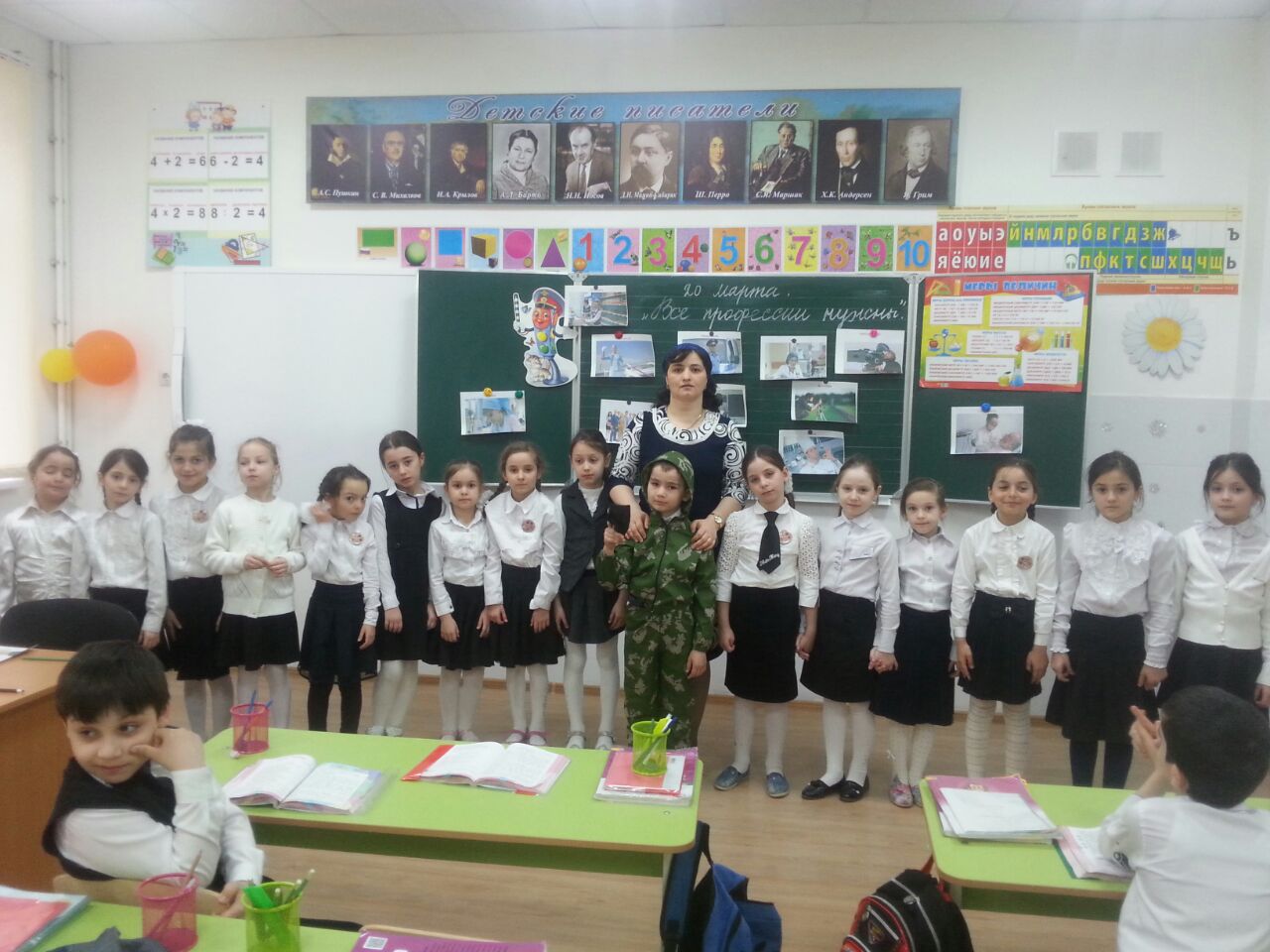 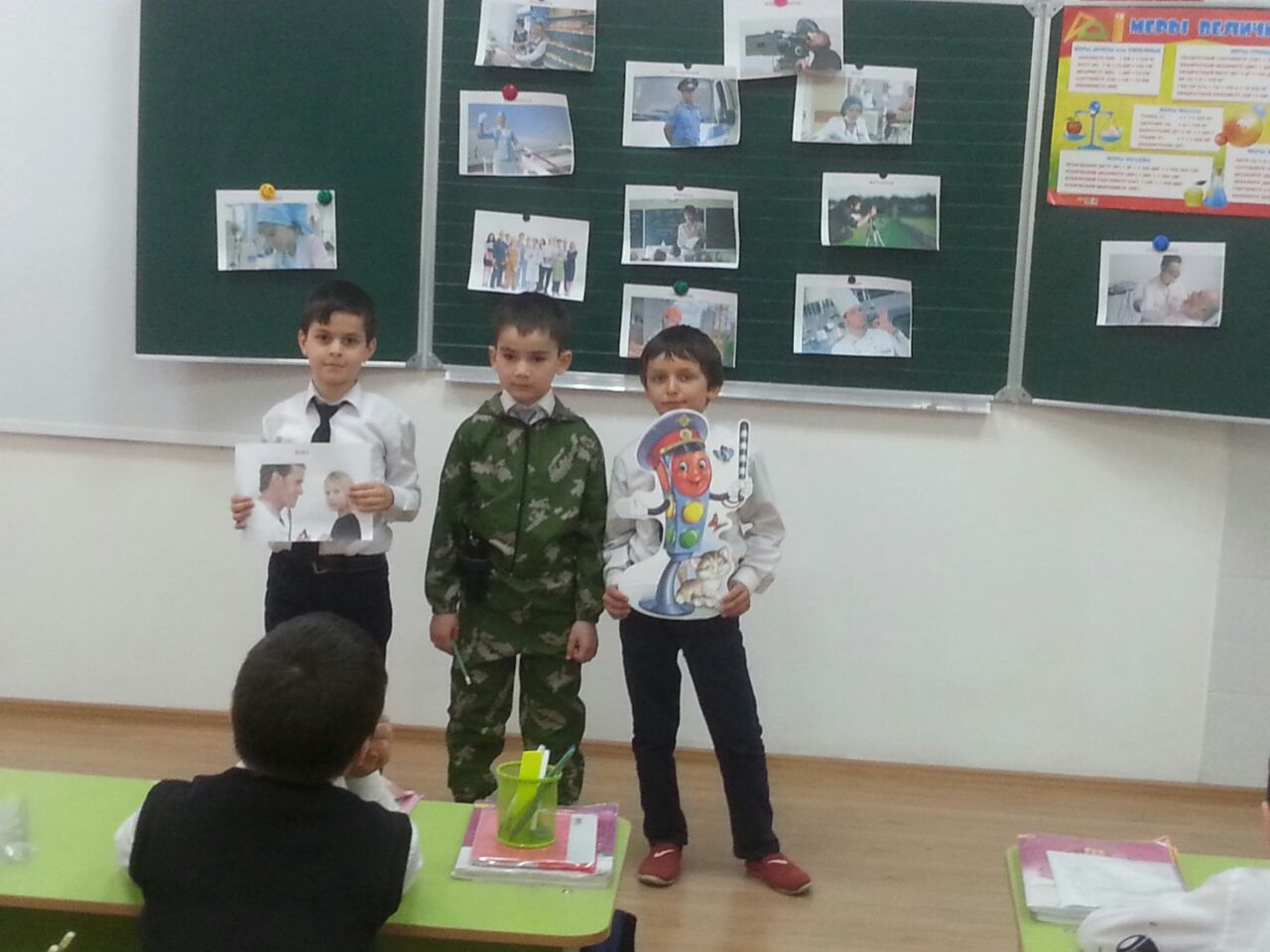 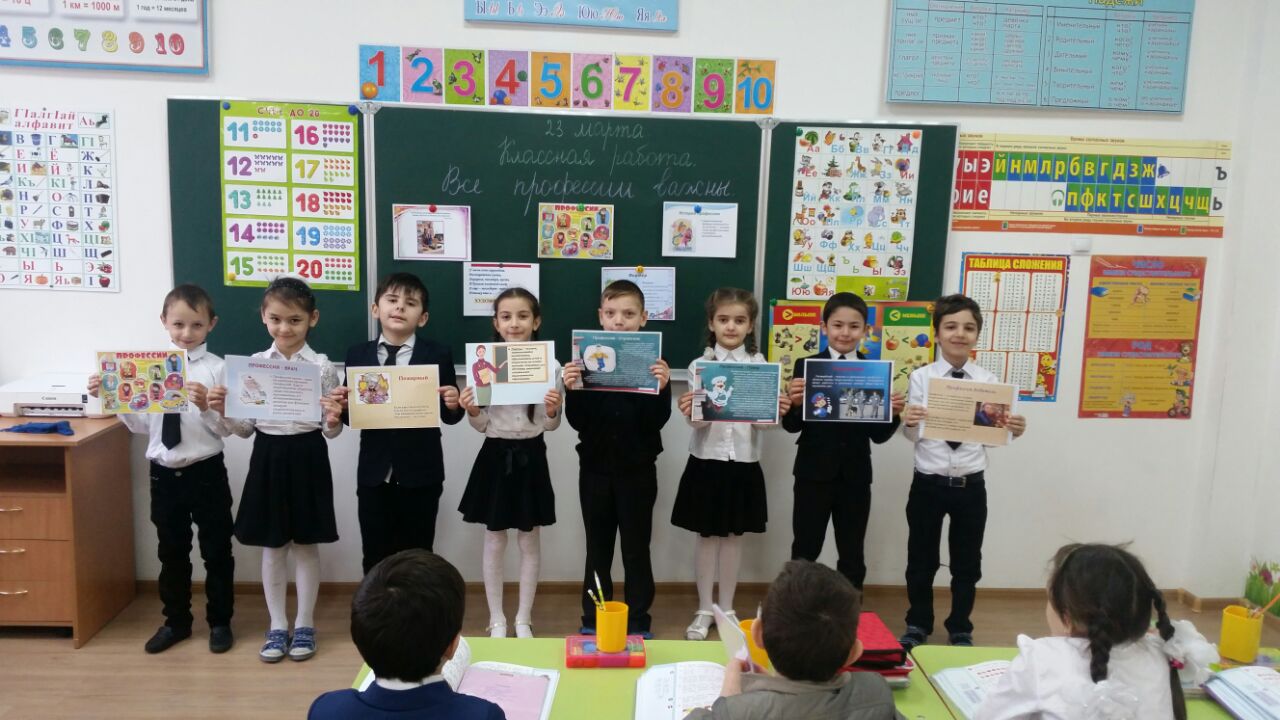 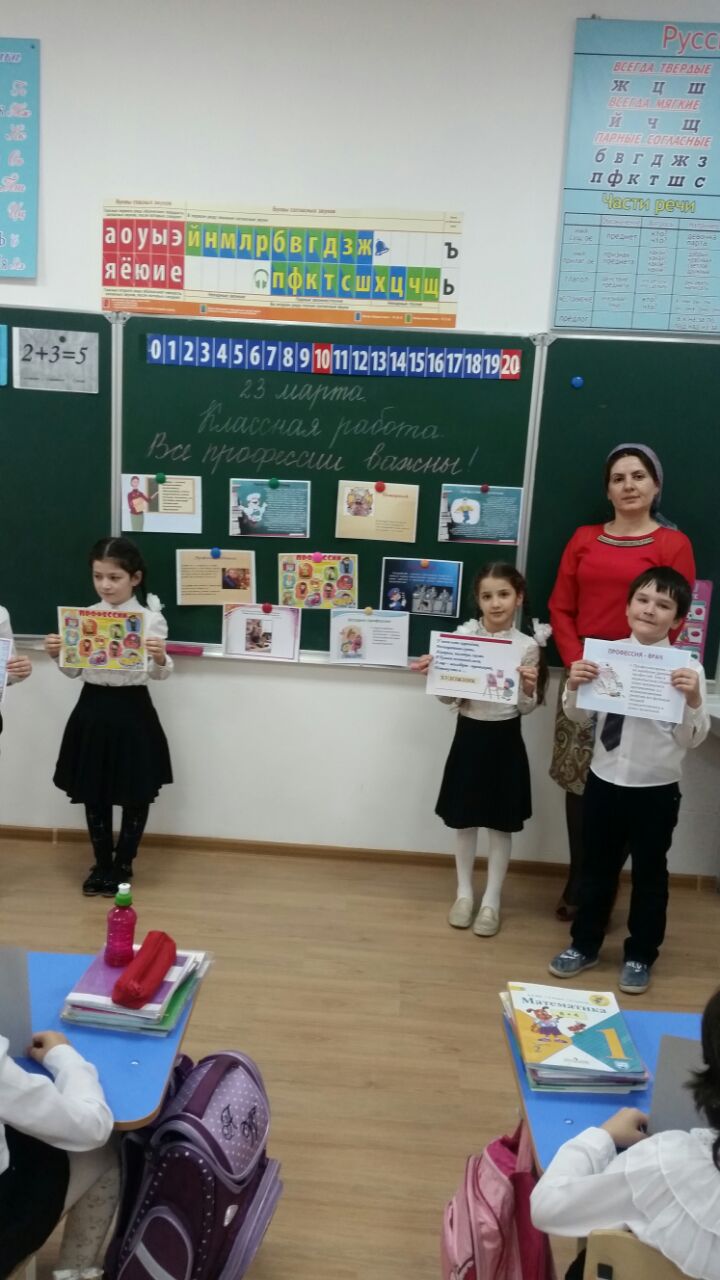 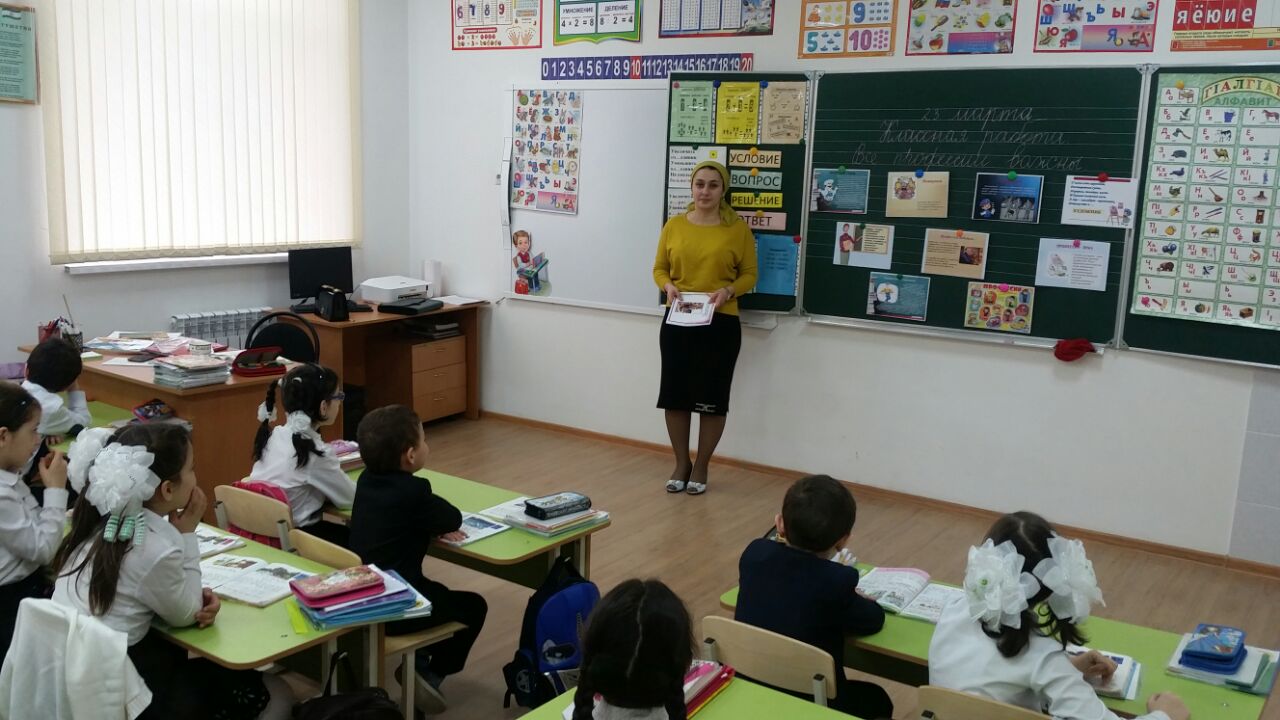 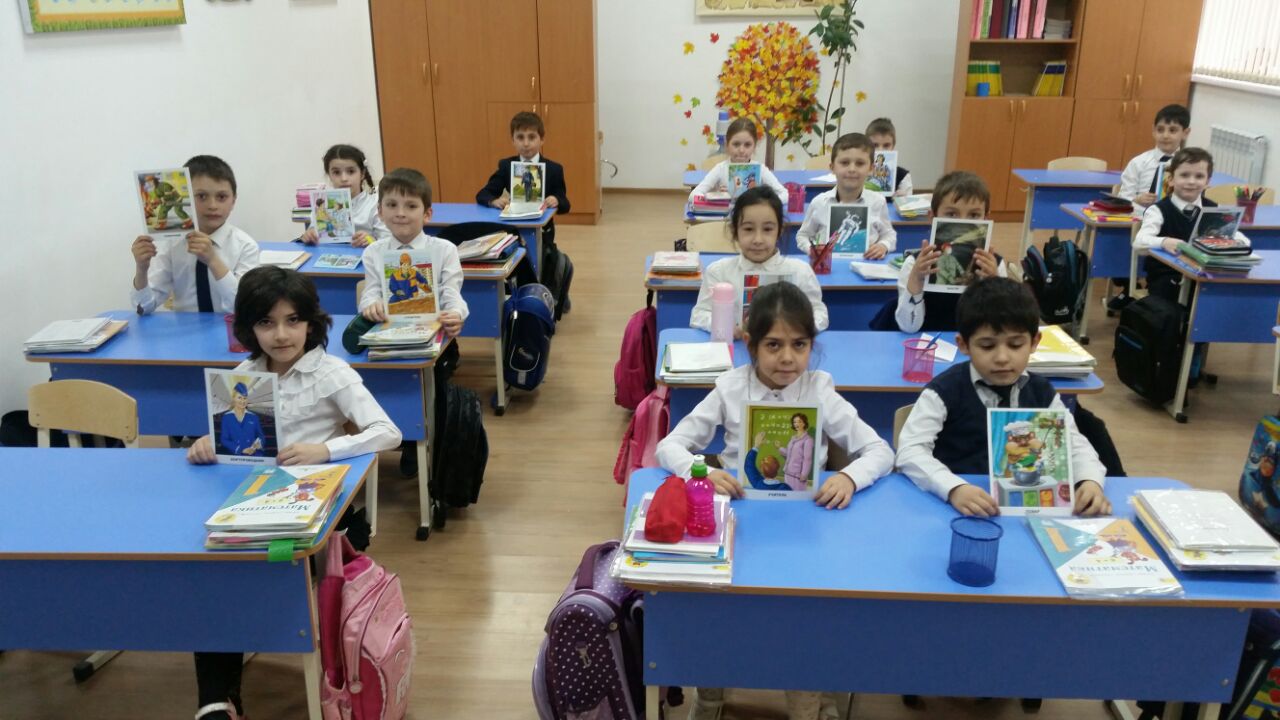 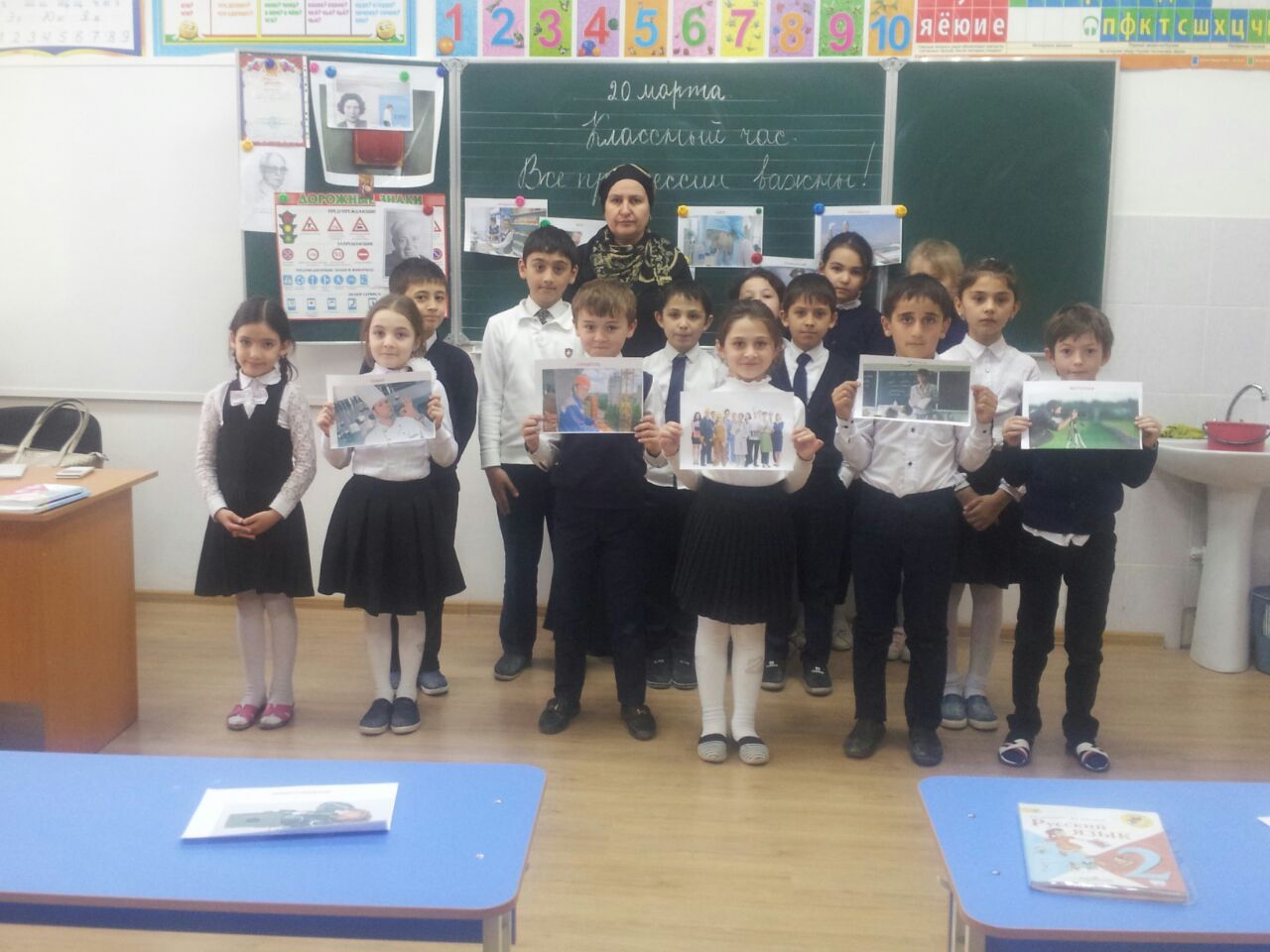 